Załącznik nr 1..........................................................................( pieczęć organizacji pozarządowej/podmiotu wymienionego w art.3 ust.3 ustawy)ZGŁOSZENIE NA KANDYDATA KOMISJI KONKURSOWEJ NA ROK 2024Dotyczy otwartego konkursu ofert na realizacje zadania publicznego w 2024 roku w zakresie wspierania i upowszechniania kultury fizycznej Zapoznaliśmy się z treścią zaproszenia do udziału przedstawicieli organizacji pozarządowych/podmiotów/ wymienionych w art. 3 ust.3 ustawy o działalności pożytku publicznego i o wolontariacie w komisji konkursowej Urzędu Gminy Cielądz .Zgłaszamy w/w kandydata na członka komisji konkursowej Urzędu Gminy Cielądz jako reprezentanta naszej organizacji/ podmiotu/.........................................................................................................Data i podpis osoby/osób upoważnionej/- ych da składaniaoświadczeń woli w imieniu organizacji/podmiotu wg. KRSOświadczenie osoby zgłaszanej do udziału w pracach komisji konkursowej:Oświadczam, że wyrażam zgodę na uczestniczenie w pracach komisji konkursowej powołanej w celu opiniowania ofert złożonych do otwartego konkursu ofert na realizację zadań publicznych Gminy Cielądzw 2023 roku.Oświadczam, że posiadam pełna zdolność do czynności prawnych.Wyrażam zgodę na przetwarzanie moich danych osobowych w związku z moim udziałem w pracach komisji konkursowej, zgodnie z ustawą   z dnia 10 maja 2018r. o ochronie danych osobowych(t. j. Dz. U. z 2019r. poz. 1781)..............................................................................................Data i czytelny podpis osoby zgłoszonej do udziału w pracach komisji konkursowej..........................................................................( pieczęć organizacji pozarządowej/podmiotu wymienionego w art.3 ust.3 ustawy)ZGŁOSZENIE NA KANDYDATA KOMISJI KONKURSOWEJ NA ROK 2024Dotyczy otwartego konkursu ofert na realizacje zadania publicznego w 2024 roku w zakresie kultury, sztuki, ochrony dóbr kultury i dziedzictwa narodowegoZapoznaliśmy się z treścią zaproszenia do udziału przedstawicieli organizacji pozarządowych/podmiotów/ wymienionych w art. 3 ust.3 ustawy o działalności pożytku publicznego i o wolontariacie w komisji konkursowej Urzędu Gminy Cielądz .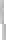 Zgłaszamy w/w kandydata na członka komisji konkursowej Urzędu Gminy Cielądz jako reprezentanta naszej organizacji/ podmiotu/.........................................................................................................Data i podpis osoby/osób upoważnionej/- ych da składaniaoświadczeń woli w imieniu organizacji/podmiotu wg. KRSOświadczenie osoby zgłaszanej do udziału w pracach komisji konkursowej:1.Oświadczam, że wyrażam zgodę na uczestniczenie w pracach komisji konkursowej powołanej w celu opiniowania ofert złożonych do otwartego konkursu ofert na realizację zadań publicznych Gminy Cielądzw 2023 roku.2.Oświadczam, że posiadam pełna zdolność do czynności prawnych.3.Wyrażam zgodę na przetwarzanie moich danych osobowych w związku z moim udziałem w pracach komisji konkursowej, zgodnie z ustawą   z dnia 10 maja 2018r. o ochronie danych osobowych(t. j. Dz. U. z 2019r. poz. 1781)..............................................................................................Data i czytelny podpis osoby zgłoszonej do udziału w pracach komisji konkursowej...  .  .... ..  . ............................................................( pieczęć organizacji pozarządowej/podmiotu wymienionego w art.3 ust.3 ustawy)ZGŁOSZENIE NA KANDYDATA KOMISJI KONKURSOWEJ NA ROK 2024Dotyczy otwartego konkursu ofert na realizacje zadania publicznego w 2024 roku w zakresie działalności na rzecz osób niepełnosprawnychZapoznamy się z treścią zaproszenia do udziału przedstawicieli organizacji pozarządowych/podmiotów/ wymienionych w art. 3 ust.3 ustawy o działalności pożytku publicznego i o wolontariacie w komisji konkursowej Urzędu Gminy Cielądz .Zgłaszamy w/w kandydata na członka komisji konkursowej Urzędu Gminy Cielądz jako reprezentanta naszej organizacji/ podmiotu/.........................................................................................................Data i podpis osoby/osób upoważnionej/- ych da składaniaoświadczeń woli w imieniu organizacji/podmiotu wg. KRSOświadczenie osoby zgłaszanej do udziału w pracach komisji konkursowej:1.Oświadczam, że wyrażam zgodę na uczestniczenie w pracach komisji konkursowej powołanej w celu opiniowania ofert złożonych do otwartego konkursu ofert na realizację zadań publicznych Gminy Cielądzw 2023 roku.2.Oświadczam, że posiadam pełna zdolność do czynności prawnych.3.Wyrażam zgodę na przetwarzanie moich danych osobowych w związku z moim udziałem w pracach komisji konkursowej, zgodnie z ustawą   z dnia 10 maja 2018r. o ochronie danych osobowych(t. j. Dz. U. z 2019r. poz. 1781)..............................................................................................Data i czytelny podpis osoby zgłoszonej do udziału w pracach komisji konkursowejNazwa i adres organizacji pozarządowej/podmiotu/zgłaszającego kandydata do udziału w pracach komisji konkursowej/KRSDane osoby zgłaszanej do udziału w pracach komisji konkursowejDane osoby zgłaszanej do udziału w pracach komisji konkursowejImię i nazwisko:Adres zamieszkania:Telefon:Nazwa i adres organizacji pozarządowej/podmiotu/zgłaszającego kandydata do udziału w pracach komisji konkursowej/KRSDane osoby zgłaszanej do udziału w pracach komisji konkursowejDane osoby zgłaszanej do udziału w pracach komisji konkursowejImię i nazwisko:Adres zamieszkania:Telefon:Nazwa i adres organizacji pozarządowej/podmiotu/zgłaszającego kandydata do udziału w pracach komisji konkursowej.KRSDane osoby zgłaszanej do ud2iału w pracach komisji konkursowejDane osoby zgłaszanej do ud2iału w pracach komisji konkursowejImię i nazwisko:Adres zamieszkania:Telefon: